JIG ABOUT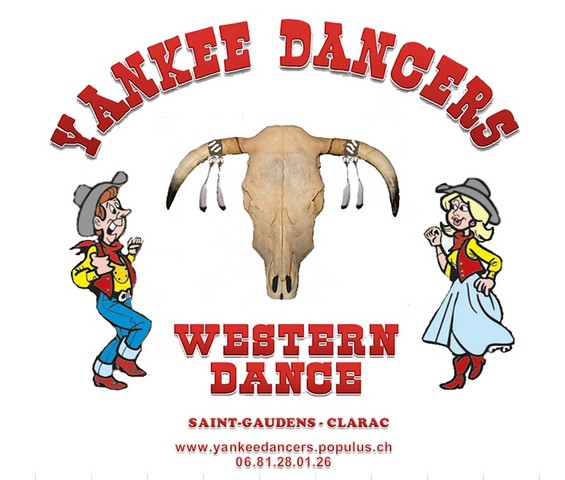 Chorégraphe : Maggie GALLAGHER - Keresley, COVENTRY - ANGLETERRE / Octobre 2010LINE Dance : 64 temps - 4 mursNiveau : novice / intermédiaireMusique : Maureen’s jig - Spirit of The Dance - BPM 125                                              Introduction : 32 temps1-8 CROSS ROCK, CHASSE RIGHT, CROSS ROCK, ¼ LEFT CHASSE1.2 CROSS ROCK STEP D devant PG , revenir sur PG arrière3&4 TRIPLE STEP D latéral : pas PD côté D - pas PG à côté du PD - pas PD côté D5.6 CROSS ROCK STEP G devant , revenir sur PD derrière7&8 TRIPLE STEP G latéral : pas PG côté G - pas PD à côté du PG - 1/4 de tour G . . . . pas PG avant - 9 : 00 9-16 STEP ½ LEFT, RIGHT SHUFFLE, FORWARD ROCK, RECOVER, LEFT COASTER1.2 pas PD avant - 1/2 tour PIVOT vers G ( appui PG ) - 3 : 00 -3&4 TRIPLE STEP D avant : pas PD avant - pas PG à côté du PD - pas PD avant5.6 ROCK STEP G avant , revenir sur PD arrière7&8 TRIPLE STEP G arrière : pas PG arrière - pas PD à côté du PG - pas PG arrière17-24 CROSS ROCK, CHASSE RIGHT, CROSS ROCK, ¼ LEFT CHASSE1.2 CROSS ROCK STEP D devant PG , revenir sur PG arrière3&4 TRIPLE STEP D latéral : pas PD côté D - pas PG à côté du PD - pas PD côté D5.6 CROSS ROCK STEP G devant , revenir sur PD derrière7&8 TRIPLE STEP G latéral : pas PG côté G - pas PD à côté du PG - 1/4 de tour G  . . . pas PG avant - 12 : 00 25-32 STEP ½ LEFT, RIGHT SHUFFLE, FORWARD ROCK, RECOVER, LEFT COASTER1.2 pas PD avant - 1/2 tour PIVOT vers G ( appui PG ) - 6 : 00 -3&4 TRIPLE STEP D avant : pas PD avant - pas PG à côté du PD - pas PD avant5.7 ROCK STEP G avant , revenir sur PD arrière7&8 COASTER STEP G : reculer BALL PG - reculer BALL PD à côté du PG - pas PG avant33-40 TOUCH RIGHT HEEL, HOLD, & TOUCH LEFT HEEL & RIGHT TOE BEHIND,& TOUCH LEFT HEEL, HOLD, & TOUCH RIGHT HEEL & LEFT TOE BEHIND1.2 TOUCH talon D avant - HOLD&3 SWITCH : pas PD à côté du PG - TOUCH talon G avant&4 SWITCH : pas PG à côté du PD - TOUCH pointe PD derrière PG&5.6 pas PD côté D, légèrement arrière  - TOUCH talon G avant - HOLD&7 SWITCH : pas PG à côté du PD - TOUCH talon D avant&8 SWITCH : pas PD à côté du PG - TOUCH pointe PG derrière PDSUITE…41-48 & WALK RIGHT, LEFT, STEP ½ RIGHT, WALK RIGHT, ½ RIGHT, ¼ RIGHT SIDE ROCK&1.2 SWITCH : pas PG à côté du PD - 2 pas avant : pas PD avant - pas PG avant3.4 pas PD avant - 1/2 tour PIVOT vers G ( appui PG )5.6 pas PD avant - 1/2 tour D . . . . pas PG arrière - 12 : 00 -7.8 1/4 de tour D . . . . ROCK STEP latéral D côté D , revenir sur PG côté G - 9 : 00 –RESTART : ici, sur le 1er mur, après 48 temps49-56 POINT RIGHT FORWARD, HOLD, POINT RIGHT & LEFT, POINT LEFT FORWARD, POINT LEFT & RIGHT1.2.3 TOUCH pointe PD avant - HOLD - TOUCH pointe PD côté D&4 SWITCH : pas PD à côté du PG - TOUCH pointe PG côté G5.6.7 TOUCH pointe PG avant - HOLD - TOUCH pointe PG côté G&8 SWITCH : pas PG à côté du PD - TOUCH pointe PD côté D57-64 CROSS ROCK, RECOVER, ¼ RIGHT, STEP ½ PIVOT RIGHT, ¼ RIGHT GRAPEVINE1.2 CROSS ROCK STEP D devant PG , revenir sur PG arrière - 1/4 de tour D . . . . pas PD avant - 9 : 00 –4.5 pas PG avant - 1/2 tour PIVOT vers D ( appui PD ) - 3 : 00 -6.7.8 1/4 de tour D , sur BALL du PD . . . . VINE à G : pas PG côté G - CROSS PD derrière PG - pas PG côté G - 6 : 00 -                       RECOMMENCER ET GARDER LE SOURIRECette feuille de danse a été préparée par Yankee Dancers pour les adhérents du club.                                                                                              Se reporter impérativement à la feuille de danse originale du chorégraphe qui seule fait foi